Allegato 1 istanza di partecipazione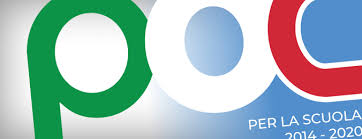 AL DIRIGENTE SCOLASTICO del LICEO CLASSICO F. STELLUTI  FABRIANOOggetto: DOMANDA DI PARTECIPAZIONE PER LA SELEZIONE DI ESPERTO ESTERNO Fondi Strutturali Europei – Programma Operativo Nazionale “Per la scuola, competenze e ambienti per l’apprendimento” 2014-2020.  Programma Operativo Complementare “Per la Scuola. Competenze e ambienti per l’apprendimento» 2014-2020” Asse I – Istruzione – Fondo di Rotazione. In coerenza con Asse I – Istruzione – Fondo Sociale Europeo (FSE) - Obiettivo Specifico 10.2 – Azione 10.2.2. sottoazione 10.2.2A “Competenze di base”. Avviso pubblico Prot. MIUR.AOODGEFID/2669 del 03/03/2017 per lo sviluppo del pensiero logico e computazionale e della creatività digitale e delle competenze di “cittadinanza digitale”.  Progetto 10.2.2A-FdRPOC-MA-2018-61 NCED - Noi Cittadini Europei Digitali CUP F97I17000630007Il/La sottoscritto/a COGNOMENOMECODICE FISCALELUOGO DI NASCITA PROVINCIA COMUNE DI RES.ZAPROVINCIACAP TELEFONOE-MAIL____________________________________________________________________________SCRIVERE ANCHE E-MAIL IN STAMPATELOTITOLO DI STUDIOLAUREA (SPECIFICARE)  	CHIEDE di essere ammesso/a alla procedura di selezione di cui all’oggetto e di essere inserito/a nella graduatoria di: ESPERTO ESTERNOper le attività del Progetto 10.2.2A-FdRPOC-MA-2018-61 NCED - Noi Cittadini Europei Digitali nel/i seguente/i Modulo/i:A tal fine, valendosi delle disposizioni di cui all'art. 46 del DPR 28/12/2000 n. 445, consapevole delle sanzioni stabilite per le false attestazioni e mendaci dichiarazioni, previste dal Codice Penale e dalle Leggi speciali in materia e preso atto delle tematiche proposte nei percorsi formativiDICHIARASotto la personale responsabilità di:essere in possesso della cittadinanza italiana o di uno degli Stati membri dell’Unione europea;godere dei diritti civili e politici;non aver riportato condanne penali e non essere destinatario di provvedimenti che riguardano l’applicazione di misure di prevenzione, di decisioni civili e di provvedimenti amministrativi iscritti nel casellario giudiziale;essere a conoscenza di non essere sottoposto a procedimenti penali;essere in possesso dei requisiti essenziali previsti del presente avviso;aver preso visione dell’Avviso e di approvarne senza riserva ogni contenuto;di essere consapevole che può anche non ricevere alcun incarico/contratto;di possedere titoli e competenze specifiche più adeguate a trattare i percorsi formativi scelti.Come previsto dall’Avviso, allega:copia di un documento di identità valido;Curriculum Vitae in formato europeo con indicati i riferimenti dei titoli valutati di cui all’allegato 2 - Tabella di autovalutazione.Dichiara, inoltre:di conoscere e saper usare, o qualora non la conosca, di impegnarsi ad imparare ad usare, la piattaforma on line “Gestione Programmazione Unitaria - GPU”di conoscere e di accettare le seguenti condizioni:Partecipare, su esplicito invito del Dirigente, alle riunioni di organizzazione del lavoro per fornire e/o ricevere informazioni utili ad ottimizzare lo svolgimento delle attività;Concorrere alla definizione della programmazione didattica delle attività ed alla definizione dei test  di valutazione della stessa;Concorrere alla scelta del materiale didattico o predisporre apposite dispense di supporto all’attività didattica;Concorrere, nella misura prevista dagli appositi regolamenti, alla registrazione delle informazioni riguardanti le attività svolte in aula e la valutazione delle stesse sulla piattaforma ministeriale per la gestione dei progetti;Svolgere le attività didattiche presso l’Istituto;Redigere e consegnare, a fine attività, su apposito modello, la relazione sul lavoro svolto.Il/la sottoscritto/a con la presente, ai sensi degli articoli 13 e 23 del D.Lgs. 196/2003 (di seguito indicato come “Codice Privacy”) e successive modificazioni ed integrazioni,AUTORIZZAIl LICEO CLASSICO F. STELLUTI al trattamento, anche con l’ausilio di mezzi informatici e telematici, dei dati personali forniti dal sottoscritto; prende inoltre atto che, ai sensi del “Codice Privacy”, titolare del trattamento dei dati è l’Istituto sopra citato e che il sottoscritto potrà esercitare, in qualunque momento, tutti i diritti di accesso ai propri dati personali previsti dall’art. 7 del “Codice Privacy” (ivi inclusi,  a titolo esemplificativo e non esaustivo, il diritto di ottenere la conferma dell’esistenza degli stessi, conoscerne il contenuto e le finalità e modalità di trattamento, verificarne l’esattezza, richiedere eventuali integrazioni, modifiche e/o la cancellazione, nonché l’opposizione al trattamento degli stessi).Data	Firma     ______________________DATA DI NASCITA//Indicare i moduli per i quali ci si candida apponendo una numerazione in ordine di preferenza 1, 2, 3, …TITOLO MODULOCoding .... ergo sumInternauti consapevoli: eSafety.Creativi e oltre.....